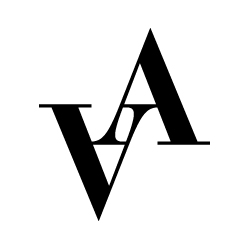 Application to lighting assistantVadstena-Akademien Production: Il colore fa la regina by Carlo Francesco Pollarolo (1653-1723) and Matteo Noris (1640-1714).Place: Vadstena Old Theatre, Vadstena Please fill out this form and send it together with CV, cover letter and 2 relevant references to apply@vadstena-akademien.org no later than 7 March, 2021. Name: Address: Postal number: City: Country: Email: Phone: Birth year: Computer program:Certificate/licenses:Lighting console competence:Rig competence:Experience of AV:Education: School: Length of education: Relevant internships within the area: Previous experience within production: References with contact information: